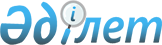 О внесении изменения и дополнений в приказ Министра здравоохранения Республики Казахстан от 29 декабря 2020 года № ҚР ДСМ-333/2020 "Об утверждении правил ведения учета потребителей медицинских услуг и предоставления права на получение медицинской помощи в системе обязательного социального медицинского страхования"Приказ Министра здравоохранения Республики Казахстан от 15 мая 2023 года № 82. Зарегистрирован в Министерстве юстиции Республики Казахстан 17 мая 2023 года № 32512
      ПРИКАЗЫВАЮ:
      1. Внести в приказ Министра здравоохранения Республики Казахстан от 29 декабря 2020 года № ҚР ДСМ-333/2020 "Об утверждении правил ведения учета потребителей медицинских услуг и предоставления права на получение медицинской помощи в системе обязательного социального медицинского страхования" (зарегистрирован в Реестре государственной регистрации нормативных правовых актов под № 21977) следующие изменение и дополнения:
      преамбулу изложить в следующей редакции:
      "В соответствии с подпунктом 66) статьи 7 Кодекса Республики Казахстан "О здоровье народа и системе здравоохранения" ПРИКАЗЫВАЮ:";
      правила ведения учета потребителей и предоставления права на получение медицинской помощи в системе обязательного социального медицинского страхования, утвержденные указанным приказом:
      дополнить главой 2-1 следующего содержания:
      "Глава 2-1. Порядок ведения учета потребителей, относящихся к категории "иностранцы, и члены их семей, временно пребывающие на территории Республики Казахстан в соответствии с условиями международного договора, ратифицированного Республикой Казахстан";
      дополнить пунктом 49-1 следующего содержания:
      "49-1. Государственной корпорацией список "иностранцы, и члены их семей, временно пребывающие на территории Республики Казахстан в соответствии с условиями международного договора, ратифицированного Республикой Казахстан" формируется на основании данных из автоматизированной ИС "Иностранная рабочая сила" МТСЗН РК, ИС миграционной полиции МВД РК.".
      2. Департаменту координации обязательного социального медицинского страхования Министерства здравоохранения Республики Казахстан в установленном законодательством Республики Казахстан порядке обеспечить:
      1) государственную регистрацию настоящего приказа в Министерстве юстиции Республики Казахстан;
      2) размещение настоящего приказа на интернет-ресурсе Министерства здравоохранения Республики Казахстан после его официального опубликования;
      3) в течение десяти рабочих дней после государственной регистрации настоящего приказа в Министерстве юстиции Республики Казахстан представление в Юридический департамент Министерства здравоохранения Республики Казахстан сведений об исполнении мероприятий, предусмотренных подпунктами 1) и 2) настоящего пункта.
      3. Контроль за исполнением настоящего приказа возложить на курирующего вице-министра здравоохранения Республики Казахстан.
      4. Настоящий приказ вводится в действие по истечении десяти календарных дней после дня его первого официального опубликования.
      "СОГЛАСОВАН"Министерство трудаи социальной защиты населенияРеспублики Казахстан
      "СОГЛАСОВАН"Министерство внутренних делРеспублики Казахстан
					© 2012. РГП на ПХВ «Институт законодательства и правовой информации Республики Казахстан» Министерства юстиции Республики Казахстан
				
      Министр здравоохраненияРеспублики Казахстан

А. Ғиният
